بسمه تعالی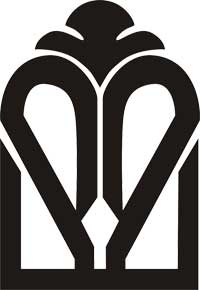 دانشگاه علوم پزشکی و خدمات بهداشتی درمانی گلستاندانشکده پرستاری و مامایی بویه گرگانپیشنهاد عنوان رساله دانشجویان دکترینام و نام خانوادگی:                                    شماره دانشجویی:                                    تاریخ:عنوان رساله: دلائل انتخاب موضوع : بیان مساله ( اهمیت و ضرورت مطالعه ) : مرور متون ( حداقل دو مورد ) : اهداف کلی ( ویژه ):  فرضیه ( سوالات پژوهشی ) : توضیح مختصر در مورد روش تحقیق ( جامعه – حجم نمونه – ابزار – روش گرد آوری داده ها ):رفرنس :نظریه شورای تحصیلات تکمیلی : امضاء معاون پژوهشی دانشكده تاریخ: